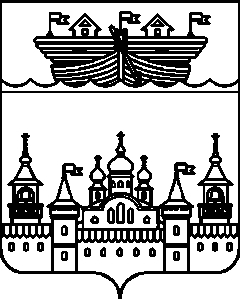 АДМИНИСТРАЦИЯ КАПУСТИХИНСКОГО СЕЛЬСОВЕТАВОСКРЕСЕНСКОГО МУНИЦИПАЛЬНОГО РАЙОНАНИЖЕГОРОДСКОЙ ОБЛАСТИПОСТАНОВЛЕНИЕ08 ноября  2019 года	№ 65О подготовке проекта  внесения изменений в Правила землепользования и застройки территории сельского поселения Капустихинский сельсовет Воскресенского муниципального района Нижегородской области, утвержденные решением Капустихинского сельского Совета от 17 мая 2019 года № 16В соответствии со ст.31,32,33 Градостроительного кодекса Российской Федерации, Федеральным законом «Об общих принципах организации местного самоуправления в Российской Федерации» от 06.10.2003 № 131-ФЗ, на основании решения комиссии по правилам землепользования и застройки от 08 ноября 2019 года, администрация Капустихинского сельсовета постановляет:1.Подготовить проект внесения изменений в Правила землепользования и застройки территории Капустихинского сельсовета Воскресенского района Нижегородской области, Капустихинского сельского Совета от 17 мая 2019 года № 16.2.Обнародовать настоящее постановление на официальном сайте администрации Воскресенского муниципального района в сети «Интернет», а также на информационном стенде в здании администрации.3.Контроль за выполнением постановления оставляю за собой.4.Настоящее постановление вступает в силу со дня его подписания.Глава администрацииКапустихинского сельсовета	       Л.И. Афоньшина